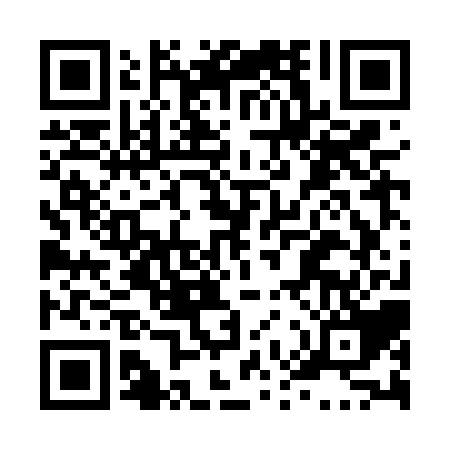 Ramadan times for Glen Oak, Ontario, CanadaMon 11 Mar 2024 - Wed 10 Apr 2024High Latitude Method: Angle Based RulePrayer Calculation Method: Islamic Society of North AmericaAsar Calculation Method: HanafiPrayer times provided by https://www.salahtimes.comDateDayFajrSuhurSunriseDhuhrAsrIftarMaghribIsha11Mon6:276:277:441:365:417:297:298:4612Tue6:256:257:431:365:427:307:308:4813Wed6:236:237:411:365:437:317:318:4914Thu6:226:227:391:355:447:327:328:5015Fri6:206:207:371:355:457:337:338:5116Sat6:186:187:361:355:467:357:358:5317Sun6:166:167:341:355:477:367:368:5418Mon6:146:147:321:345:487:377:378:5519Tue6:126:127:301:345:497:387:388:5620Wed6:116:117:291:345:507:397:398:5821Thu6:096:097:271:335:517:417:418:5922Fri6:076:077:251:335:527:427:429:0023Sat6:056:057:231:335:527:437:439:0224Sun6:036:037:221:325:537:447:449:0325Mon6:016:017:201:325:547:457:459:0426Tue5:595:597:181:325:557:467:469:0527Wed5:575:577:161:325:567:487:489:0728Thu5:555:557:151:315:577:497:499:0829Fri5:535:537:131:315:577:507:509:0930Sat5:515:517:111:315:587:517:519:1131Sun5:505:507:091:305:597:527:529:121Mon5:485:487:081:306:007:537:539:132Tue5:465:467:061:306:017:547:549:153Wed5:445:447:041:296:017:567:569:164Thu5:425:427:021:296:027:577:579:185Fri5:405:407:011:296:037:587:589:196Sat5:385:386:591:296:047:597:599:207Sun5:365:366:571:286:058:008:009:228Mon5:345:346:551:286:058:018:019:239Tue5:325:326:541:286:068:038:039:2510Wed5:305:306:521:286:078:048:049:26